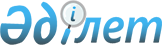 О внесении изменений и дополнений в постановление Правительства Республики Казахстан от 5 марта 1996 года N 281Постановление Правительства Республики Казахстан от 3 июля 2002 года N 717



          В соответствии с постановлением Правительства Республики Казахстан от 
6 апреля 2001 года N 450  
 P010450_ 
  "О Плане мероприятий по реализации 
Государственной программы функционирования и развития языков на 2001-2002 
годы" Правительство Республики Казахстан постановляет:




          1. Внести в постановление Правительства Республики Казахстан от 5 
марта 1996 года N 281  
 P960281_ 
  "Об утверждении Порядка наименования и 
переименования предприятий, организаций, учреждений, железнодорожных 
станций, аэропортов, а также физико-географических объектов Республики 
Казахстан и изменения транскрипции их названий" (САПП Республики Казахстан,
1996 г., N 11, ст. 81) следующие изменения и дополнения:




          в заголовке и тексте слова "предприятий", "учреждений" исключить;




          в Порядке наименования и переименования предприятий, организаций, 
учреждений, железнодорожных станций, аэропортов, а также физико-
географических объектов Республики Казахстан и изменения транскрипции их 
названий, утвержденном указанным постановлением:




          в заголовке и тексте слова "предприятий", "учреждений" исключить; 




          в пункте 2:




          в абзаце первом слова "министерства, государственные комитеты, 
центральные исполнительные органы, не входящие в состав Правительства и 
ведомства Республики, местные представительные и местные исполнительные 
органы" заменить словами "центральные и местные исполнительные, местные 
представительные, а также иные государственные органы республики";




          в абзаце третьем:




          слова "правописание всех наименований следует вести в соответствии с 
нормами" заменить словами "написание всех наименований на государственном 
языке должно соответствовать нормам";




          слово "национальных" исключить;




          в абзаце четвертом слова "в целом по республике не более чем в трех 
случаях" заменить словами "не более чем в трех случаях для каждой из 
областей, городов республиканского значения и столицы";




          пункты 4, 6 и 7 изложить в следующей редакции:




          "4. Решения о наименованиях и переименованиях, уточнении транскрипций 
названий организаций, железнодорожных станций, аэропортов и других 
объектов государственной собственности, а также физико-географических 
объектов принимаются Правительством Республики Казахстан по представлениям 
соответствующих центральных исполнительных органов, местных 
представительных и исполнительных органов при наличии положительного 
заключения Государственной ономастической комиссии при Правительстве 
Республики Казахстан.




          6. Наименования, переименования, а также изменения транскрипции 
названий организаций влекут за собой их государственную перерегистрацию в 
порядке, установленном законодательством Республики Казахстан.




          7. Регистрация названий объектов, перечень которых указан в пункте 4 
настоящего Порядка, проведение научной экспертизы, контроль за реализацией 
практических мер, разработка методологии упорядочения названий, 
разъяснительная работа среди населения, издание различных справочников, 
словарей, методических разработок по актуальным проблемам ономастики, 
проведение научно-практических конференций и совещаний осуществляется 
Министерством культуры, информации и общественного согласия Республики 
Казахстан.".




          2. Настоящее постановление вступает в силу со дня подписания.





     Премьер-Министр
  Республики Казахстан   

(Специалисты: Склярова И.В.,
              Умбетова А.М.)     


					© 2012. РГП на ПХВ «Институт законодательства и правовой информации Республики Казахстан» Министерства юстиции Республики Казахстан
				